Single Board ComputerFull-sizew w w . i ei w or l d .c om PCIE-H810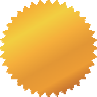 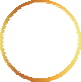 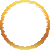 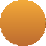 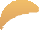 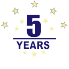 Full-size PICMG 1.3 CPU card supports LGA 1150 Intel® Core™ i7/i5/i3, Pentium® and Celeron® with Intel® H81, DDR3, VGA, iDP, Dual PCIe GbE, SATA 6Gb/s, mSATA, USB 3.1 Gen 1 (5Gb/s), RS-232, HD Audio and RoHSDual-channel DDR32 x SATA 3Gb/s	LPTUSB 2.0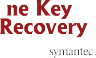 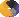 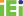 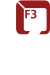 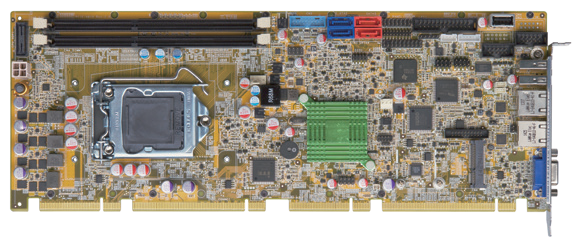 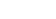 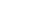 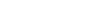 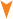 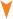 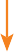 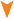 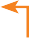 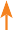 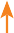 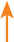 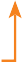 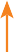 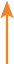 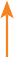 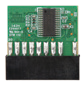 1600/1333 MHz2 x SATA 6Gb/s2 x USB 3.1 Gen 1Front panel KB/MSEnhanced component protectionPrevent the damage of bottom components2 x RS-232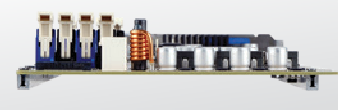 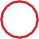 USB 2.0 RS-422/485LGA 1150Intel® H81DIOTPMPCIe Mini & mSATA colay iDPLANVGAPCIe Mini & mSATA colayThe PCIe Mini interface provides PCIe x1, USB and mSATA signal for full-size or half-size PCIe Mini devices, such as SSD, mSATA and wireless LAN cards.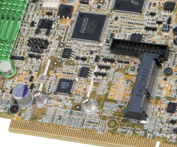 2 x USB 2.0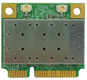 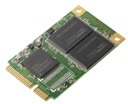 TPM 1.2 SupportFeatures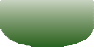 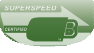 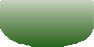 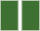 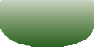 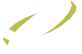 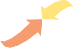 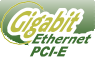 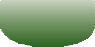 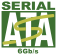 PICMG 1.3 full-size solution▲ Half-size wireless LAN cardSpecifications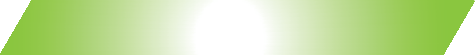 CPU4th generation LGA 1150 Intel® Core™ i7/i5/i3, Pentium® or Celeron® processor supported ChipsetIntel® H81MemoryTwo 240-pin 1600/1333 MHz dual-channel unbuffered DDR3 & DDR3L SDRAM DIMMs support up to 16 GBBIOS UEFIGraphics EngineIntel® HD Graphics Gen 7.5 supports DX11.1, OpenCL 1.2 and OpenGL 3.2 Full MPEG2, VC1, AVC DecodeDisplay OutputDual independent display1 x VGA (up to 1920x1200@60 Hz)1 x iDP interface for HDMI, LVDS, VGA, DVI, DP (up to 3840x2160@60 Hz) EthernetDual Realtek RTL8111E PCIe GbE controllers supportedExternal I/O Interface 2 x USB 2.0Internal I/O Interface1 x KB/MS (1x6 pin)	2 x SATA 3Gb/s (AHCI supported, no RAID)1 x LPT (2x13 pin)	2 x SATA 6Gb/s1 x RS-422/485 (1x4 pin, P=2.0)	2 x USB 3.1 Gen 1 (5Gb/s) (2x10 pin)1 x USB 2.0 (180° Type-A)	4 x USB 2.0 (Golden finger)2 x RS-232 (2x5 pin, P=2.54)	4 x USB 2.0 (2x4 pin, P=2.54)AudioSupport 7.1-channel HD Audio by IEI AC-KIT-892HD kit Front Panelx Front panel (2x7 pin, power LED, HDD LED, speaker, power button, reset button)LAN LEDx LAN LED (1x2 pin) SMBus1 x SMBus (1x4 pin)I²C1 x I²C (1x4 pin) Infrared Interface1 x Infrared Interface (1x5 pin)Expansion1 x Full/Half-size PCIe Mini slot (supports mSATA) One PCIe x16 & four PCIe x1 signal via golden finger Watchdog TimerSoftware programmable supports 1~255 sec. system resetDigital I/O8-bit digital I/O (2x5 pin) Fan Connector1 x CPU smart fan (1x4 pin)1 x System smart fan (1x3 pin) Power Supply5V/12V, AT/ATX supportPower Consumption5V@3.41A, 12V@0.35A, Vcore_12V@7.52A, 3.3V@1.41A, 5VSB@0.12A(Intel® Core™ i7-4770K 3.90 GHz CPU with 8 GB (two 4 GB) 1333 MHz DDR3 memory) Operating Temperature: -20°C ~ 60°CStorage Temperature: -30°C ~ 70°COperating Humidity: 5% ~ 95%, non-condensingDimensions: 338 mm x 126 mm Weight: GW: 1000g / NW: 420g CE/FCC compliant4th generation LGA 1150 Intel® Core™ i7/i5/i3, Pentium® or Celeron® processor supportedTwo 1600/1333 MHz DDR3 SDRAM DIMMs support up to 16 GBDual Realtek PCIe GbE supportedTPM v1.2 hardware security function supported by TPM moduleIEI One Key Recovery solution allows you to create raipd OS backup and recoveryStiffener barsIEI jumper-less functionPacking ListOrdering Information1 x PCIE-H810 single board computer2 x SATA cable1 x QIGPart No.DescriptionPCIE-H810-R10Full-size PICMG 1.3 CPU Card supports LGA 1150 Intel® Core™ i7/i5/i3, Pentium® and Celeron® CPU with Intel® H81, DDR3, VGA, iDP, dual PCIe GbE, SATA 6Gb/s, mSATA, RS-232,USB 3.1 Gen 1 (5Gb/s), HD Audio and RoHS19800-000049-RSLPT flat cable, 240mm, P=2.5419800-000075-RSPS/2 KB/MS cable with bracket, 220mm, P=2.019800-003100-300-RSDual port USB 2.0 cable with bracket, 300mm, P=2.5419800-010500-200-RSUSB 3.1 Gen 1 (5Gb/s) cable with bracket, 450mm32102-000100-200-RSSATA power cable, MOLEX 5264-4P to SATA15P32205-000702-100-RSRS-232 cable, 230mm, P=2.5432205-003800-300-RSRS-422/485 cable, 200mm, P=2.0AC-KIT-892HD-R107.1-channel HD Audio kit with Realtek ALC892 supports dual audio streamsCF-1150SB-R11Special cooler kit for LGA 1150, high-performance compatible, 65WCF-1150SC-R20Special cooler kit for LGA 1150, 1U chassis compatible, 65WCF-1150SE-R11Special cooler kit for LGA 1150, high-performance compatible, 95WCF-1150SF-R10Special cooler kit for LGA 1150, high-performance compatible, 54WDP-DP-R10DisplayPort to DisplayPort converter board (for IEI iDP connector)DP-DVI-R10DisplayPort to DVI-D converter board (for IEI iDP connector)DP-HDMI-R10DisplayPort to HDMI converter board (for IEI iDP connector)DP-LVDS-R10DisplayPort to LVDS converter board (for IEI iDP connector)DP-VGA-R10DisplayPort to VGA converter board (for IEI iDP connector)TPM-IN01-R2020-pin Infineon TPM module, software management tool, firmware v3.17